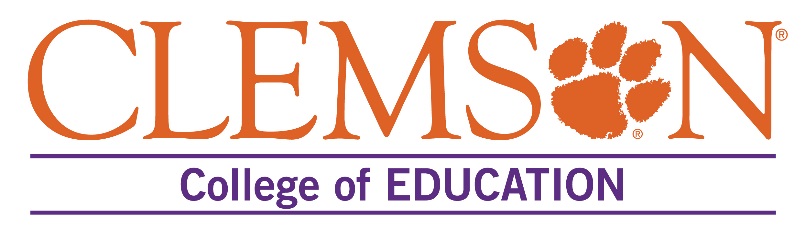 EDSP 4980/8180 Long Range Plan Scoring RubricPerformance levels with performance criteria are provided at levels 3, 2, and 1.  Performance levels may be reduced if substantial written expression (e.g., grammatical, syntax, typos) are present.This assignment is worth a maximum of 21  points.Classroom Environment (Description of Classroom Environment)Teacher Knowledge of Students (Description of Student Population)Standards/Objectives (Learning & Developmental Goals/ Sequential Instructional Units)Materials (Resources)Assessment (Evaluating/Recording Student Progress)Managing Student Behavior (Classroom Management)Collaboration (Plan to Work with General Education Teachers, Para educators, & Families)Student Name:Date:Classroom Teacher:School:  University Supervisor:Semester:Evaluator:Proficient 3Needs Improvement 2Unsatisfactory 1EnvironmentADEPT 8A,BThe classroom description includes evidence that indicates the classroomis organized and understandable to all students.supplies, equipment, and resources are easily and readily accessible.displays student work that frequently changes.is arranged to promote individual and group learning. The classroom description includes evidence that indicates the classroomis organized and understandable to most students.supplies, equipment, and resources are accessible.displays student work. is arranged to promote individual and group learning.The classroom description includes evidence that indicates the classroomis not well organized and understandable to students.supplies, equipment, and resources are difficult to access.does not display student work.is not arranged to promote group learning.Evidence NotesProficient 3Needs Improvement 2Unsatisfactory 1Teacher Knowledge of StudentsADEPT 5A; 6BTeacher description of students display understanding of each student’s anticipated learning difficulties.Teacher documents student interests and cultural heritageTeacher description of students display understanding of some student anticipated learning difficulties.Teacher sometimes documents student interests and cultural heritageTeacher description of students demonstrate minimal knowledge of students anticipated learning difficulties.Teacher plan rarely addresses student interests or cultural heritageEvidence NotesProficient 3Needs Improvement 2Unsatisfactory 1Standards and ObjectivesADEPT 1B; 2A; 4A; 7AAll learning objectives and state content standards are explicitly communicated in the plan.Sequential instructional units are related to state content standards and documented.Sequential instructional units are: consistently connected to what students have previously learned.Most learning objectives and state content standards are included in the plan.  Most sequential instructional units are related to state content standardsSequential instructional units are connected to what students have previously learned.Few learning objectives and state content standards are included in the plan.Sequential instructional units are not related to content standardsSequential instructional units are rarely connected to what students have previously learned.  Evidence NotesProficient 3Needs Improvement 2Unsatisfactory 1Activitiesand MaterialsADEPT 2B; 5B,C; 6CTechnologyEEDA 5, 6, 7Activities and materials include most of the following:support the lesson objectives.are challenging.sustain students’ attention.elicit a variety of thinking.provide time for reflection.are relevant to students’ lives.provide opportunities for student to student interaction.induce student curiosity and suspense.provide students with choices.incorporate multimedia and technology.incorporate resources beyond the school curriculum texts (e.g., teacher made materials, manipulatives, resources from museums, cultural centers, etc). Activities and materials include some of the following:support the lesson objectives.are challenging.sustain students’ attention.elicit a variety of thinking.provide time for reflection.are relevant to students’ lives.provide opportunities for student to student interaction.induce student curiosity and suspense.provide students with choices.incorporate multimedia and technology.incorporate resources beyond the school curriculum texts (e.g., teacher made materials, manipulatives, resources from museums, cultural centers, etc).Activities and materials include few of the following:support the lesson objectives.are challenging.sustain students’ attention.elicit a variety of thinking.provide time for reflection.are relevant to students’ lives.provide opportunities for student to student interaction.induce student curiosity and suspense.provide students with choices.incorporate multimedia and technology.incorporate resources beyond the school curriculum texts (e.g., teacher made materials, manipulatives, resources from museums, etc).Evidence NotesProficient 3Needs Improvement 2Unsatisfactory 1AssessmentADEPT 2C; 3A,B,C;  7BAssessment plan includes a comprehensive plan for evaluating and recording student progress:Aligned with state content standardsmeasure student progress and performance in more than three waysinclude descriptions of how assessment results will be used to inform future instructionAssessment plan mostly provides a description of methods used to record student progress:Aligned with state content standardsMeasure student progress and performance in more than two waysInclude descriptions of how assessment results will be used to inform future instructionAssessment plan indicates an inconsistent method of recording student progress:Rarely aligned with state content standardsMeasure student progress and performance in less than two waysEvidence NotesProficient 3Needs Improvement 2Unsatisfactory 1Managing Student BehaviorADEPT 1E; 8BClassroom management plan includes a comprehensive positive behavior management plan that includes all of the following:Appropriate for student grade-level and ability-levelClear expectations and procedures are establishedIs grounded in positive behavior techniquesProvides clear consequences for actionsClassroom management plan includes most of the following :Appropriate for student grade-level and ability-levelClear expectations and procedures are establishedIs grounded in positive behavior techniquesProvides clear consequences for actionsClassroom management plan indicates a plan that is inconsistent or is:Inappropriate for student grade-level and ability-levelVague expectations and procedures are establishedIs grounded in negative behavior techniquesVague consequences for actionsEvidence NotesProficient 3Needs Improvement 2Unsatisfactory 1CollaborationPlan includes:Comprehensive plan for collaboration with general education teachersDetailed plan of managing a classroom with para educators.Comprehensive plan for collaborating with families in a meaningful wayPlan mostly provides:Plan for collaboration with general education teacherPlan for managing a classroom with para educators mostly addresses educational responsibilities.Plan for collaborating with families is genericPlan indicates:Collaboration with general education teachers is inconsistent.Plan for managing para educators lacks details for educational responsibilities.Plan for collaborating with families lacks detailsEvidence Notes